Career Advice #135 Jack MeeganSocial Media | 14 May 2019ColoradoLink to Brigette HyacinthOverview:Hello Everyone, I’m Jack Meegan. I live in the Colorado Springs area and I’m looking for a job in the marketing field. Any advice or job openings would be appreciated. Thank you!!. Hey Jack,Some job search and career planning links for you:Angel List |https://angel.co | startups list tech & non-tech roles here. Quick search revealed the following:10,239 startups in USA267 in Colorado191 in Denver65 in Boulder6 in Colorado SpringsI recommend spending time on the site.  Set up your profile.  Set some search agents. Startups tend not to use traditional recruiting sites.  A lot of companies list “Remote Ok” for certain roles.  When these companies scale-up, they will need people.  Your social media skills will be of benefit.  The key will be for you to become familiar with relevant new tech, SaaS or Software-as-a-Service.  ***CareerArc | www.careerarc.comConveyIQ |www.conveyiq.com/Zippia | career plans | www.zippia.comZipRecruiter |online jobs | http://www.ziprecruiter.com/Teamable | referral & hiring | www.teamable.comAvraTalent | startups & candidates | https://avratalent.com/Spur | hourly workers | https://spurjobs.com/Jyve | short-term work | https://jyve.com/Jitjatjo | staffing for service & hospitality markets | https://www.jitjatjo.com/Hungry | independent chefs & catering events | https://tryhungry.com/See post #2 of 3 for “Think Like an Entrepreneur”2nd POST Hey Jack.  This is post #2 of 3“Think Like an Entrepreneur”NOTE: JitJatJo and Hungry are listed in post #1 for one reason: for you to see which hotels and restaurants are hiring and determine if there is an opportunity to help manage their social media and digital marketing programs.  Imagine if you convince a restaurant to implement one or more of the following SaaS (Software-as-a-Service):ChowNow | ordering & marketing platform for restaurants | http://www.chownow.com/Novo Labs | AI for voice ordering at large restaurant chains | https://www.novolabs.com7shifts | labor platform for restaurants | www.7shifts.comOr one of the hotels to implement one or more of the following:Jivox | digital marketing platform that connects brands with their audiences using big data, AI/machine learning | https://www.jivox.com/ConversionPoint | for marketing & e-commerce | www.conversionpoint.comThis is where Gary Vaynerchuk’s entrepreneur guidance may help: Advice to 23 Year old marketer / influencer:YouTube video link: http://bit.ly/2GQiyORCollege Graduate (11 minutes) podcast aired today:YouTube Link: http://bit.ly/2VylgmdSee post #3 of 3 “Learning SaaS”3rd POST Okay Jack, this is the last post #3 of 3SaaS “Knowledge”. In my view, understanding latest SaaS is critical to an effective job search. You DO NOT need to be an expert. SaaS products have moved from the “IT Department” to the “Operations” teams tasked with managing the business. I have been following investments in the SaaS space for over a year now. Some additional “Digital Marketing” examples from StrictlyVC newsletter (Connie Loizos):Phrasee |AI specializes in language generation for email marketing, push & Facebook copy | https://phrasee.co/Branch | create links between websites & mobile apps | https://branch.io/Frontify | brand management | http://www.frontify.com/ManyChat | provides small business with platform to leverage messaging apps | http://manychat.com/VideoAmp | optimizing cross-platform advertising | https://www.videoamp.com/Upfluence | influencer marketing | https://upfluence.com/Uberall | location marketing | www.uberallcorp.comFactual | driving smarter digital products, marketing | www.factual.com “SaaS” Learning.  In order to understand how such SaaS can help companies in Colorado, some easy actions: download demo; subscribe to newsletter, read Google reviews; follow company on LinkedIn. 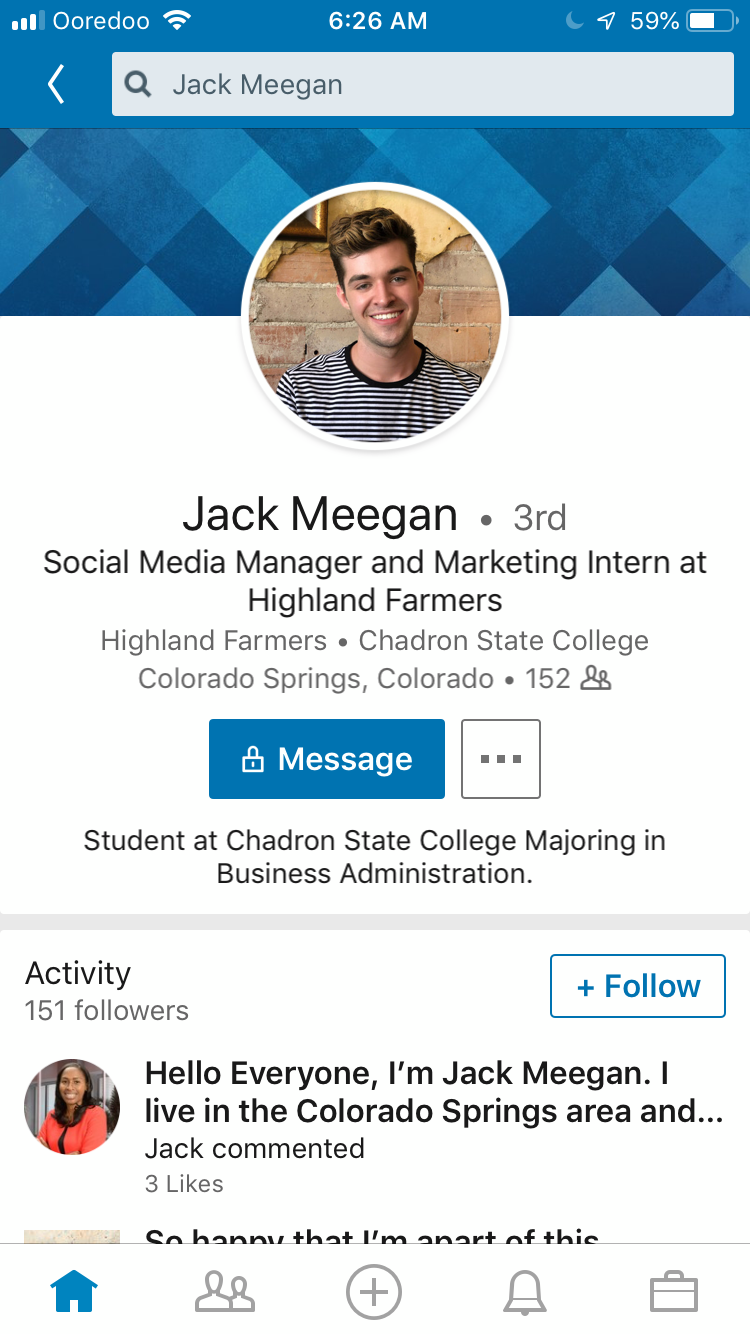 